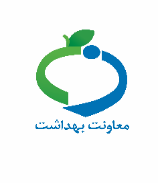 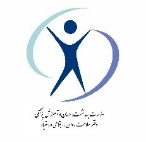 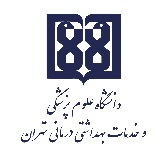 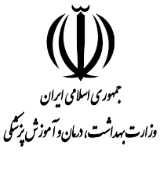 توصیه هایی برای افراد مبتلا به « اضطراب و افسردگی » در همهگیری ویروس کرونا    با شیوع ویروس جدیدکرونا، طبیعی و لازم است که استرس و اضطراب داشته باشیم. اضطراب طبیعی باعث می‌شود توصیه های پیشگیری را جدی بگیریم. پس با احساس‌ها و فکرهای معمول خود نجنگید. اما گاهی این اضطراب‌ها شدید و طولانی می‌شوند، یکی از شکل‌های تشدید شده این استرس‌ها "اضطراب بیماری" است. اگر مکرر نشانه‌های بیماری مانند تب را در خود چک می کنید، هر علامت کوچکی را به حساب بیماری میگذارید، مکرر به مراکز درمانی برای آزمایش مراجعه میکنید:بدانید هر سرماخوردگی و سرفه‌ای کرونا نیست.اکثر موارد ابتلا به ویروس کرونا بدون عارضه و خفیف می‌گذرد.از مراجعه برای آزمایش دادن خودداری کنید. بهخصوص که در این شرایط مراکز درمانی پرخطرترین مکانها برای ابتلا به ویروس هستند. طبق برنامهای که پزشک به شما داده است برای ویزیت مراجعه کنید و از ویزیتهای اضافه بهخاطر اضطراب خودداری کنید.نگرانی مشکلی را حل نخواهد کرد، به‌جای آن در حد لازم اقدامات پیشگیری را انجام دهید.در این شرایط همه ما با عدم قطعیت زیادی روبرو هستیم. پس دنبال اطمینان بخشی نباشید. افکار خود را به چالش بکشید: نشانه‌های من چقدر شبیه این بیماری است؟ یا چقدر من در معرض خطر این بیماری هستم؟بر «اینجا» و «اکنون» تمرکز کنید.با مشغول شدن به کارهای دیگر، حواس خود را پرت کنید، و روی بدن خود تمرکز نکنید.تا حد ممکن به فعالیت‌های عادی زندگی خود برگردید.در مورد نگرانی و اضطراب خود با اطرافیان خود صحبت کنید.اگر برای چند روز متوالی و با وجود به کارگیری روش های خودمراقبتی نتوانستید عملکرد روزمره خود را حفظ کنید یا نشانهها برای شما آزاردهنده بود با پزشک، روانشناس، یا روانپزشک مشورت کنید. در حال حاضر بسیاری از خدمات درمانی به صورت آنلاین و تلفنی ارائه میشوند.       با شیوع ویروس جدید کرونا، تجربه اضطراب و نگرانی طبیعی است. از طرفی در قرنطینه خانگی ماندن ممکن است باعث غمگینی، بیحوصلگی و ترس شود، و در افرادی که از قبل افسردگی دارند ممکن است باعث بدتر شدن نشانه‌های بیماری شود.در مورد حس‌ها و نگرانی های خود با دوستان، خانواده، صحبت کنید. میتوانید از تماس تلفنی و تصویری استفاده کنید و با اطراقیان در تماس باشید. سعی کنید فعالیت‌های هرچند کوچکی در منزل انجام دهید. بخصوص فعالیت‌هایی که قبلا برایتان لذت بخش بوده، مانند کتاب خواندن، فیلم دیدن، بازی. مهم است که خود را سرگرم کنید و بیکار نباشید. افراد مبتلا به افسردگی، ممکن است اعتمادبنفس پایینی در انجام کارها مانند رانندگی، بیرون رفتن و ... دارند. توانمندیهای قبلیتان را به خودتان یادآوری بکنید. تا حد امکان ورزش کنید. میتوانید در خانه ورزش کنید یا اگر دسترسی دارید در حیاط منزل یا یک مکان خلوت نزدیک به منزل قدم بزنید. نظم زندگی خود را حفظ کنید. مثلا ساعت خواب، وعدههای غذایی منظم و برنامهای برای ورزش داشته باشید.برای یک روز یا حداکثر یک هفته هدف‌های کوچک برای خودتان تعیین کنید و برای انجام آن برنامه ریزی کنید.میتوان از روش ذهن‌آگاهی استفاده کرد، و روی"اکنون" و " اینجا"تمرکز کنید. دائم فکر نکنید چه اتفاقی در آینده خواهد افتاد؟ روش‌های آرام‌سازی را یاد بگیرید و به کار ببرید. (از اینستاگرام و وب سایت سلامت روان میتوانید استفاده کنید: @iran.mentalhealth و www.iranmentalhealth.com)روی مسائلی که قادر به تغییر آن نیستید، تمرکز نکنید. مثلا سرعت گسترش بیماری در کنترل شما نیست ولی شما بر انجام روشهای پیشگیری کنترل دارید. به جنبههای مثبت مسائل توجه کنید. برای مثال از 100 نفر مبتلا به ویروس کرونا 98 فرد بهبود پیدا میکنند.به خودتان یادآوری کنید، همهگیری ویروس کرونا، دورهای کوتاه و گذرا است.از الکل، سیگار، مواد محرک، کافئین یا داروهایی که برای شما تجویز نشده برای مقابله با حس‌های و افکار منفی استفاده نکنید.تا حد امکان به اندازه کافی غذای سالم و تازه مانند میوه و سبزیجات مصرف کنید.اگر برای چند روز متوالی و با وجود به کارگیری روش های خودمراقبتی نتوانستید عملکرد روزمره خود را حفظ کنید یا نشانهها برای شما آزاردهنده بود با پزشک، روانشناس، یا روانپزشک مشورت کنید. در حال حاضر بسیاری از خدمات درمانی به صورت آنلاین و تلفنی ارائه میشوند. 